24TH DISTRICT
BOB MENSCH

SENATE MAJORITY CAUCUS CHAIRSENATE BOX 203024
16 EAST WING, CAPITOL BUILDING
THE STATE CAPITOL
HARRISBURG, PA 17120-3024
(717) 787-3110
FAX: (717) 787-8004
            
www.senatormensch.com 
Senate of Pennsylvania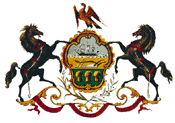 COMMITTEESVETERANS AFFAIRS AND EMERGENCY
PREPAREDNESS, VICE CHAIR
AGING AND YOUTH
APPROPRIATIONS
GAMES AND FISHERIES
HEALTH AND HUMAN SERVICES
LABOR AND INDUSTRY LEGISLATIVE BUDGET AND
FINANCE COMMITTEE, CHAIRIn the summer, Spotted Lanternfly become more mobile and increase in size and strength, specifically around the month of July. This means that these insects will be more visible and able to travel further distances. This year, improved control methods have been introduced for property owners, with the release of modified circle traps. Sticky bands are still effective, however circle traps are better at catching the adult Spotted Lanternfly and assist in minimizing the ecological impact on non-target species.The circle trap is made of mesh and wraps completely around the tree. As Spotted Lanternfly climb the tree, the mesh guides it up into a collection bag in which it is unable to escape. The bag can be replaced as it fills up, while the rest of the trap remains in place throughout the season.To purchase a trap, visit: https://www.greatlakesipm.com/product_search/?q=spotted%20laTo make your own trap, visit: https://extension.psu.edu/how-to-build-a-new-type-of-spotted-lanternfly-trap-called-a-circle-trapWhen you leave your home this summer, don’t forget to take precautions that prevent Spotted Lanternfly from traveling with you from place-to-place. Egg masses look like a splash of mud and can be hidden on any flat surface while easily blending in and moving with you anywhere that you go. Be sure to check all vehicles, trailers, campers, and other equipment – including around front and rear windshield wipers, grills, roof racks, wheel wells, and truck beds.You can check if you live in a Spotted Lanternfly ‘Quarantine Zone’ here. Locations in an active quarantine zone are shown with a red ‘X’ while locations outside of a quarantine zone are shown with a green checkmark. Click here for a Spotted Lanternfly checklist for residents, which includes tips to help keep Spotted Lanternfly from spreading.With this, a Spotted Lanternfly permit is required for all businesses, agencies and organizations, agricultural and non-agricultural, working within a quarantine zone, which move regulated articles, such as products, vehicles, and other conveyances, within or from a quarantine zone. The goal of the permitting process is education. Through the permit course, the Pennsylvania Department of Agriculture and Penn State’s College of Agricultural Sciences explain the risks to Pennsylvania’s economy and residents’ quality of life, how to identify the insect in all stages of its life, and how to prevent the spread. Click here for the best management practices developed by industry members, which implement those that work best for businesses to operate or develop protocols to safeguard good and property while reducing the risk of Spotted Lanternfly spread.You can contact the Pennsylvania Department of Agriculture team with questions on permitting and assistance with quarantine compliance at slfpermit@pa.gov or 717-787-5674. Contact the Penn State’s College of Agricultural Sciences' team for help with questions on Spotted Lanternfly management or to report SLF sightings at extension.psu.edu/spotted-lanternfly or 1-888-422-3359.Sincerely,
Bob Mensch 
Senator, 24th District 
Majority Caucus Chair 

Harrisburg office: 
Room 16, East Wing 
Harrisburg, PA 17120-3024 
717.787.3110 
Fax: 717.787.8004 

Main District Office: 
56 West 4th Street 
Floor 2 
Red Hill, PA 18076 
215.541.2388 
Fax 215.541.2387

 

My office is following the recommendations of the CDC and the Pennsylvania Department of Health by limiting face-to-face contact with constituents as we continue our mitigation efforts on COVID-19. For the protection of the community and my office staff, my offices in Harrisburg, Red Hill, and Lansdale will remain open through phone and email contact ONLY until further notice. Constituents can call or email if they have any concerns, questions or requests on state matters. For assistance, please email bmensch@pasen.gov or call 215-541-2388.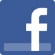 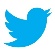 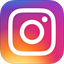 
"A wise and frugal government, which shall leave men free to regulate their own pursuits of industry and improvement, and shall not take from the mouth of labor the bread it has earned-this is the sum of good government" Thomas Jefferson

In the summer, Spotted Lanternfly become more mobile and increase in size and strength, specifically around the month of July. This means that these insects will be more visible and able to travel further distances. This year, improved control methods have been introduced for property owners, with the release of modified circle traps. Sticky bands are still effective, however circle traps are better at catching the adult Spotted Lanternfly and assist in minimizing the ecological impact on non-target species.The circle trap is made of mesh and wraps completely around the tree. As Spotted Lanternfly climb the tree, the mesh guides it up into a collection bag in which it is unable to escape. The bag can be replaced as it fills up, while the rest of the trap remains in place throughout the season.To purchase a trap, visit: https://www.greatlakesipm.com/product_search/?q=spotted%20laTo make your own trap, visit: https://extension.psu.edu/how-to-build-a-new-type-of-spotted-lanternfly-trap-called-a-circle-trapWhen you leave your home this summer, don’t forget to take precautions that prevent Spotted Lanternfly from traveling with you from place-to-place. Egg masses look like a splash of mud and can be hidden on any flat surface while easily blending in and moving with you anywhere that you go. Be sure to check all vehicles, trailers, campers, and other equipment – including around front and rear windshield wipers, grills, roof racks, wheel wells, and truck beds.You can check if you live in a Spotted Lanternfly ‘Quarantine Zone’ here. Locations in an active quarantine zone are shown with a red ‘X’ while locations outside of a quarantine zone are shown with a green checkmark. Click here for a Spotted Lanternfly checklist for residents, which includes tips to help keep Spotted Lanternfly from spreading.With this, a Spotted Lanternfly permit is required for all businesses, agencies and organizations, agricultural and non-agricultural, working within a quarantine zone, which move regulated articles, such as products, vehicles, and other conveyances, within or from a quarantine zone. The goal of the permitting process is education. Through the permit course, the Pennsylvania Department of Agriculture and Penn State’s College of Agricultural Sciences explain the risks to Pennsylvania’s economy and residents’ quality of life, how to identify the insect in all stages of its life, and how to prevent the spread. Click here for the best management practices developed by industry members, which implement those that work best for businesses to operate or develop protocols to safeguard good and property while reducing the risk of Spotted Lanternfly spread.You can contact the Pennsylvania Department of Agriculture team with questions on permitting and assistance with quarantine compliance at slfpermit@pa.gov or 717-787-5674. Contact the Penn State’s College of Agricultural Sciences' team for help with questions on Spotted Lanternfly management or to report SLF sightings at extension.psu.edu/spotted-lanternfly or 1-888-422-3359.Sincerely,
Bob Mensch 
Senator, 24th District 
Majority Caucus Chair 

Harrisburg office: 
Room 16, East Wing 
Harrisburg, PA 17120-3024 
717.787.3110 
Fax: 717.787.8004 

Main District Office: 
56 West 4th Street 
Floor 2 
Red Hill, PA 18076 
215.541.2388 
Fax 215.541.2387

 

My office is following the recommendations of the CDC and the Pennsylvania Department of Health by limiting face-to-face contact with constituents as we continue our mitigation efforts on COVID-19. For the protection of the community and my office staff, my offices in Harrisburg, Red Hill, and Lansdale will remain open through phone and email contact ONLY until further notice. Constituents can call or email if they have any concerns, questions or requests on state matters. For assistance, please email bmensch@pasen.gov or call 215-541-2388.
"A wise and frugal government, which shall leave men free to regulate their own pursuits of industry and improvement, and shall not take from the mouth of labor the bread it has earned-this is the sum of good government" Thomas Jefferson

In the summer, Spotted Lanternfly become more mobile and increase in size and strength, specifically around the month of July. This means that these insects will be more visible and able to travel further distances. This year, improved control methods have been introduced for property owners, with the release of modified circle traps. Sticky bands are still effective, however circle traps are better at catching the adult Spotted Lanternfly and assist in minimizing the ecological impact on non-target species.The circle trap is made of mesh and wraps completely around the tree. As Spotted Lanternfly climb the tree, the mesh guides it up into a collection bag in which it is unable to escape. The bag can be replaced as it fills up, while the rest of the trap remains in place throughout the season.To purchase a trap, visit: https://www.greatlakesipm.com/product_search/?q=spotted%20laTo make your own trap, visit: https://extension.psu.edu/how-to-build-a-new-type-of-spotted-lanternfly-trap-called-a-circle-trapWhen you leave your home this summer, don’t forget to take precautions that prevent Spotted Lanternfly from traveling with you from place-to-place. Egg masses look like a splash of mud and can be hidden on any flat surface while easily blending in and moving with you anywhere that you go. Be sure to check all vehicles, trailers, campers, and other equipment – including around front and rear windshield wipers, grills, roof racks, wheel wells, and truck beds.You can check if you live in a Spotted Lanternfly ‘Quarantine Zone’ here. Locations in an active quarantine zone are shown with a red ‘X’ while locations outside of a quarantine zone are shown with a green checkmark. Click here for a Spotted Lanternfly checklist for residents, which includes tips to help keep Spotted Lanternfly from spreading.With this, a Spotted Lanternfly permit is required for all businesses, agencies and organizations, agricultural and non-agricultural, working within a quarantine zone, which move regulated articles, such as products, vehicles, and other conveyances, within or from a quarantine zone. The goal of the permitting process is education. Through the permit course, the Pennsylvania Department of Agriculture and Penn State’s College of Agricultural Sciences explain the risks to Pennsylvania’s economy and residents’ quality of life, how to identify the insect in all stages of its life, and how to prevent the spread. Click here for the best management practices developed by industry members, which implement those that work best for businesses to operate or develop protocols to safeguard good and property while reducing the risk of Spotted Lanternfly spread.You can contact the Pennsylvania Department of Agriculture team with questions on permitting and assistance with quarantine compliance at slfpermit@pa.gov or 717-787-5674. Contact the Penn State’s College of Agricultural Sciences' team for help with questions on Spotted Lanternfly management or to report SLF sightings at extension.psu.edu/spotted-lanternfly or 1-888-422-3359.Sincerely,
Bob Mensch 
Senator, 24th District 
Majority Caucus Chair 

Harrisburg office: 
Room 16, East Wing 
Harrisburg, PA 17120-3024 
717.787.3110 
Fax: 717.787.8004 

Main District Office: 
56 West 4th Street 
Floor 2 
Red Hill, PA 18076 
215.541.2388 
Fax 215.541.2387

 

My office is following the recommendations of the CDC and the Pennsylvania Department of Health by limiting face-to-face contact with constituents as we continue our mitigation efforts on COVID-19. For the protection of the community and my office staff, my offices in Harrisburg, Red Hill, and Lansdale will remain open through phone and email contact ONLY until further notice. Constituents can call or email if they have any concerns, questions or requests on state matters. For assistance, please email bmensch@pasen.gov or call 215-541-2388.
"A wise and frugal government, which shall leave men free to regulate their own pursuits of industry and improvement, and shall not take from the mouth of labor the bread it has earned-this is the sum of good government" Thomas Jefferson

